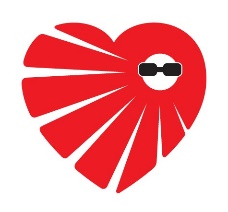 SPERO TERAPIA I WSPARCIEul. św. Piotra 9, Chorzówpiętro 2tel. 607 777 641, 887 266 912www.spero.rfpn.orgOśrodek, który łączy w sobie placówki świadczące usługi w zakresie:rehabilitacji leczniczej dzieci  - Zakład leczniczy w ramach kontraktu NFZ dla dzieci od 0 do 18 roku życia, Poradnię Psychologiczno-Pedagogiczną – ZAJĘCIAWWR dla dzieci od 0 do 7 roku życia oraz Śląską Terapię Widzenia – konsultacje i zajęcia z ortoptystą. Prowadzimy bezpłatne konsultacje, diagnozy i zajęcia w ramach kontraktu z NFZ oraz na podstawie aktualnej Opinii o Potrzebie Wczesnego Wspomagania Rozwoju. Konsultujemy dzieci ze specjalistami -  neurologiem i okulistą.W naszej ofercie znajdują się również działalność odpłatna. Prowadzimy diagnozy i terapię w szerokim zakresie: psychologicznym, pedagogicznym, tyflopedagogicznym – terapia widzenia, neurologopedycznym, terapii sensomotorycznej, fizjoterapeutycznej, ortoptycznej, konsultacje z okulistą i neurologiem.Mamy również konsultacje i sesje ćwiczeń z ortoptystą dla dzieci i dorosłych w ramach projektu: Śląska Terapia Widzenia.